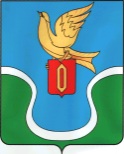                                                      ГОРОДСКАЯ ДУМА          МУНИЦИПАЛЬНОГО ОБРАЗОВАНИЯ                                 «ГОРОДСКОЕ ПОСЕЛЕНИЕ «ГОРОД ЕРМОЛИНО»                                       БОРОВСКИЙ РАЙОН КАЛУЖСКАЯ ОБЛАСТЬ                                                                        РЕШЕНИЕот  «04 » августа 2022  года                                                                                   №  35О внесении изменений в Решение Городской Думы №71 от 28.11.2017 г. «Об утверждении местных нормативов градостроительного проектирования муниципального образования городское поселение город Ермолино Боровского района Калужской области , В соответствии с частью 1 статьи 29.4 Градостроительного кодекса Российской Федерации, Федеральным законом от 06.10.2003 № 131-ФЗ «Об общих принципах организации местного самоуправления в Российской Федерации», Законом Калужской области от 04.10.2004 № 344-ОЗ «О градостроительной деятельности в Калужской области», руководствуясь Уставом муниципального образования «Городское поселение «Город Ермолино, Городская Дума муниципального образования «Городское поселение «Город Ермолино Решила:1. Внести изменения в Решение Городской Думы №71 от 28.11.2017 г. «Об утверждении местных нормативов градостроительного проектирования муниципального образования «Городское поселение «Город Ермолино» Боровского района Калужской области (далее Решение) следующие изменения:1.1. В местных нормативах градостроительного проектирования муниципального образования городское поселение город Ермолино Боровского района Калужской области, утвержденных Решением (далее -нормативы):1.2. Таблицу 20 " Предельные значения расчетных показателей максимально допустимого уровня территориальной доступности объектов местного значения в области автомобильных дорог местного значения»2. Настоящее Решение подлежит опубликованию в порядке, установленномдля официального опубликования муниципальных правовых актов, и размещениюна официальном сайте администрации муниципального образования «Городскоепоселение город Ермолино» в информационно-телекоммуникационной сетиИнтернет.Глава муниципального образования «Городское поселение «Город Ермолино»                                     Е.А. Самокрутова                                   Наименование вида ОМЗНаименование расчетного показателя ОМЗ, единица измеренияПредельное значение расчетного показателя минимально допустимого уровня обеспеченности ОМЗПредельное значение расчетного показателя минимально допустимого уровня обеспеченности ОМЗПредельное значение расчетного показателя минимально допустимого уровня обеспеченности ОМЗВелосипедные дорожкиРасчетная скорость движения, км/часпри новом строительствепри новом строительстве25Велосипедные дорожкиРасчетная скорость движения, км/часв стесненных условияхв стесненных условиях15Велосипедные дорожкиШирина проезжей части для движения, м, не менее:при новом строительствев стесненных условияхВелосипедные дорожкиоднополосного одностороннего10,75Велосипедные дорожкидвухполосного одностороннего1,751,5Велосипедные дорожкидвухполосного со встречным движением2,52Велосипедные дорожкиНаименьший радиус кривых в плане, мпри новом строительствепри новом строительстве20Велосипедные дорожкиНаименьший радиус кривых в плане, мв стесненных условияхв стесненных условиях10Велосипедные дорожкиНаибольший продольный уклон, °/00при новом строительствепри новом строительстве40Велосипедные дорожкиНаибольший продольный уклон, °/00в стесненных условияхв стесненных условиях50Полосы для велосипедистовРасчетная скорость движения, км/часпри новом строительствепри новом строительстве25Полосы для велосипедистовРасчетная скорость движения, км/часв стесненных условияхв стесненных условиях15Полосы для велосипедистовШирина полосы для велосипедистов, мпри новом строительствепри новом строительстве1,2Полосы для велосипедистовШирина полосы для велосипедистов, мв стесненных условияхв стесненных условиях0,9Полосы для велосипедистовНаименьший радиус кривых в плане, мпри новом строительствепри новом строительстве20Полосы для велосипедистовНаименьший радиус кривых в плане, мв стесненных условияхв стесненных условиях10Полосы для велосипедистовНаибольший продольный уклон, °/00при новом строительствепри новом строительстве40Полосы для велосипедистовНаибольший продольный уклон, °/00в стесненных условияхв стесненных условиях50"